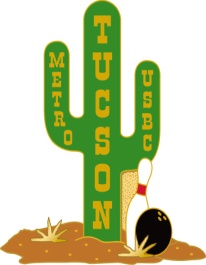 42nd ANNUAL SENIOR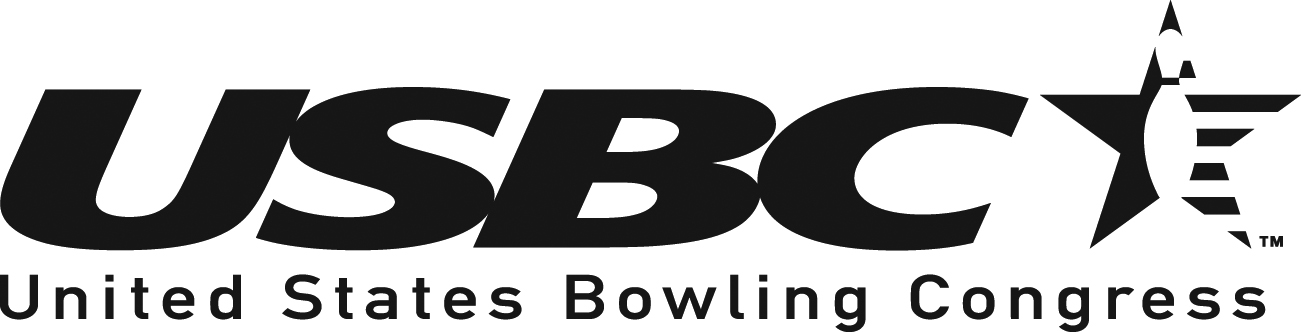 WOMEN’S TOURNAMENTNovember 13th - 14th 2021Sponsored by:  TUCSON METRO USBCCertified by the United States Bowling CongressPrize and All Events fees returned 100%Open to all Tucson Metro USBC women members 50 years of age or olderon or before November 13th, 2021Four Person Team EventDoubles & Singles (must bowl both events)Lucky Strike 4015 E. SpeedwayTucson, AZ 85712(520) 327-4926ENTRIES MUST BE POSTMARKED BY MIDNIGHT NOVEMBER 5, 2021If you have any questions or need a partner/team member contact a tournament director:Tournament Director:          Gloria Harris 	520-237-0729   	gkharris12@comcast.netAssociation Manager:          Steve Harris	             520-591-0622	am@tucsonmetrousbc.comTeam Name   ______________________________TEAM LINE-UP (List in bowling order)DOUBLES & SINGLES LINE-UP (List in bowling order) COST PER BOWLER PER EVENT Make checks payable to:Prize fee	$  9.40TUCSON METRO USBC Linage plus tax included	$10.60Expenses	$  5.00                                   Mail to:Total per person, per event	$25.00Tucson Metro USBCTotal per person (w/o AE)                 $75.00All events (optional)	$  5.004831 N Windsong Canyon DrTotal entry per person (w/AE)	$80.00Tucson, AZ  85749TEAM SQUADSDOUBLES/SINGLES SQUADS #1 Saturday   November 13th, 2021 – 1:00 p.m.#2 Sunday      November 14th, 2021 – 1:00pmDateSquad #42nd ANNUALDo not write in these spacesDo not write in these spacesDo not write in these spacesDo not write in these spaces TeamNOV 131SENIOR WOMEN’S SENIORAmountReceivedEntry #DoublesSinglesNOV 142TOURNAMENTTeamDoublesSinglesLast Name, First Name, MIStdAvgUSBC Card #All EventsYes      Date of Birth 1. 2. 3. 4.Last Name, First Name, MIStd.AvgUSBC Card #All EventsYes     Date of Birth 1. 2. 1. 2.I hereby certify the USBC card numbers and averages listed above are correct and the entrants agree to abide by USBC & Tucson Metro USBC rules.Capt. Email Address:_____________________________________Capt. Signature _______________________________I hereby certify the USBC card numbers and averages listed above are correct and the entrants agree to abide by USBC & Tucson Metro USBC rules.Capt. Email Address:_____________________________________Print Name __________________________________I hereby certify the USBC card numbers and averages listed above are correct and the entrants agree to abide by USBC & Tucson Metro USBC rules.Capt. Email Address:_____________________________________Address _____________________________________I hereby certify the USBC card numbers and averages listed above are correct and the entrants agree to abide by USBC & Tucson Metro USBC rules.Capt. Email Address:_____________________________________City _________________________   Zip: ___________I hereby certify the USBC card numbers and averages listed above are correct and the entrants agree to abide by USBC & Tucson Metro USBC rules.Capt. Email Address:_____________________________________Phone:   ______________________________________